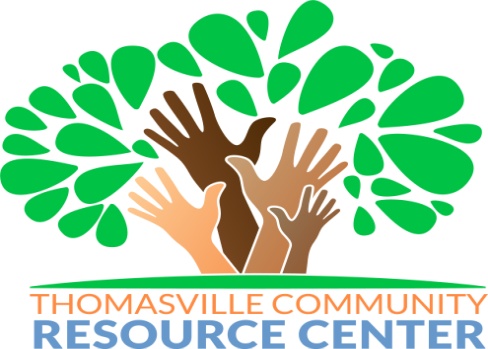 P.O. Box 1897Thomasville, Georgia 31799-1897Phone: (229) 226-5846   Fax: (229) 226-4595Email:  tina.williams-clayton@tcrc.communityAPPLICATION FOR EMPLOYMENT***Your application will not be considered if all fields are not completed or any information is inaccurate***CURRENT & PREVIOUS EMPLOYMENT [for Past Ten (10) Years]Please list the names of your present and previous employers in chronological order with present or last employer listed first.  Be sure to account for all periods of time including any period of unemployment and indicate whether the position was full or part time.**Copies of diploma, GED, transcript degrees are required at time of hiring**REFERENCESList Two (2) Business References (Former Employer) that are not related to you.**STUDENT AIDES ONLY**Letters of Recommendation/Teacher References are acceptable.List Two (2) Personal References that are not related to you.I HEREBY CERTIFY that all of the above information that I have provided in this application is true and accurate.  Your application will not be considered if all fields are not completed or any information is inaccurate.This company is an Equal Opportunity Employer and does not discriminate because of race, color, religion, sex, age, citizenship, marital status, disability, or national origin.This application will be considered active for a maximum of thirty (30 days). If you wish to be considered for employment after that date, you must reapply. Personnel Use OnlyCHILD CARE PERSONNELSUPPLEMENTAL APPLICATIONIn addition to the Employment Application, the information below is required by the State of Georgia, Department of Human Services (DHS), for personnel who will be working in our licensed child care program. In order to be considered for employment, all information must be provided. Have you even been shown by credible evidence, e.g. a court or jury, a department of investigation or other reliable evidence to have abused, neglected, or deprived a child or adult or to have subjected any person to serious injury as a result of intentional or grossly negligent misconduct?Have you received CPR training by a certified instructor in the past two years?If yes, can you provide written documentation of this training?If no, are you willing to participate in this mandatory training?Have you received First Aid training by a certified instructor in the past three years?If yes, can you provide written documentation of this training?If no, are you willing to participate in this mandatory training?It is required by DECAL that child care personnel not be suffering from any physical handicap or mental health disorder, which would interfere with your ability to perform adequately the job duties of providing for the care and supervision of the children enrolled in the Center. Based upon this requirement, are you able to provide care and supervision of children enrolled at the Center?All staff is required to undergo a comprehensive criminal records background check.  Are you willing to submit to this check?Give detailed information about your experience working with children. Include ages of children, your duties and hours worked each day, the length of time you worked in each position and reasons for leaving.Have you attended/completed any child care training classes?  (Also, a copy of your certificate of completion is required for each class)All information on this form is true and correct.  I have not made any material false statements concerning qualifications or requirements for this position.Position Applied For:Position Applied For:Position Applied For:Position Applied For:Position Applied For:Position Applied For:Date:Date:Date:Date:Name:Name:Last Last Last Last Last Last Last Last Last FirstFirstFirstFirstFirstFirstFirstFirstFirstFirstMiddleMiddleMiddlePresent Address:Present Address:Present Address:Present Address:How long have How long have How long have How long have How long have StreetStreetStreetStreetStreetStreetStreetStreetStreetStreetStreetStreetStreetStreetStreetyou lived there?you lived there?you lived there?you lived there?you lived there?City, State ZipCity, State ZipCity, State ZipCity, State ZipCity, State ZipCity, State ZipCity, State ZipCity, State ZipCity, State ZipCity, State ZipCity, State ZipCity, State ZipCity, State ZipCity, State ZipCity, State ZipCity, State ZipCity, State ZipCity, State ZipCity, State ZipPrevious Address:Previous Address:Previous Address:Previous Address:How long have How long have How long have How long have How long have StreetStreetStreetStreetStreetStreetStreetStreetStreetStreetStreetStreetStreetStreetStreetyou lived there?you lived there?you lived there?you lived there?you lived there?City, State ZipCity, State ZipCity, State ZipCity, State ZipCity, State ZipCity, State ZipCity, State ZipCity, State ZipCity, State ZipCity, State ZipCity, State ZipCity, State ZipCity, State ZipCity, State ZipCity, State ZipCity, State ZipCity, State ZipCity, State ZipCity, State ZipTelephone #Telephone #Telephone #Telephone #Telephone #Telephone #Telephone #Telephone #Telephone #Telephone #Telephone #Telephone #Telephone #Telephone #Email AddressEmail AddressEmail AddressEmail AddressEmail AddressEmail AddressEmail AddressEmail AddressEmail AddressEmail AddressEmail AddressAre you 18 years of age or older?Are you 18 years of age or older?Are you 18 years of age or older?Are you 18 years of age or older?Are you 18 years of age or older?Are you 18 years of age or older?Are you 18 years of age or older?Are you 18 years of age or older?Are you 18 years of age or older?Are you 18 years of age or older?Are you 18 years of age or older?Are you 18 years of age or older?Are you 18 years of age or older?Are you 18 years of age or older?Are you 18 years of age or older?Are you 18 years of age or older?YesYesNoNoNoNoHave you ever worked for this company before?Have you ever worked for this company before?Have you ever worked for this company before?Have you ever worked for this company before?Have you ever worked for this company before?Have you ever worked for this company before?Have you ever worked for this company before?Have you ever worked for this company before?Have you ever worked for this company before?Have you ever worked for this company before?Have you ever worked for this company before?Have you ever worked for this company before?Have you ever worked for this company before?Have you ever worked for this company before?Have you ever worked for this company before?Have you ever worked for this company before?YesYesNoNoNoNo	If yes, please give dates and positions:	If yes, please give dates and positions:	If yes, please give dates and positions:	If yes, please give dates and positions:	If yes, please give dates and positions:	If yes, please give dates and positions:	If yes, please give dates and positions:	If yes, please give dates and positions:	If yes, please give dates and positions:	If yes, please give dates and positions:	If yes, please give dates and positions:	If yes, please give dates and positions:	If yes, please give dates and positions:	If yes, please give dates and positions:	If yes, please give dates and positions:	If yes, please give dates and positions:Do you have any FRIENDS working here?Do you have any FRIENDS working here?Do you have any FRIENDS working here?Do you have any FRIENDS working here?Do you have any FRIENDS working here?Do you have any FRIENDS working here?Do you have any FRIENDS working here?Do you have any FRIENDS working here?Do you have any FRIENDS working here?Do you have any FRIENDS working here?Do you have any FRIENDS working here?Do you have any FRIENDS working here?Do you have any FRIENDS working here?Do you have any FRIENDS working here?Do you have any FRIENDS working here?Do you have any FRIENDS working here?YesYesNoNoNoNoIf yes, Name/Position:If yes, Name/Position:If yes, Name/Position:If yes, Name/Position:If yes, Name/Position:If yes, Name/Position:If yes, Name/Position:Do you have any RELATIVES working here?Do you have any RELATIVES working here?Do you have any RELATIVES working here?Do you have any RELATIVES working here?Do you have any RELATIVES working here?Do you have any RELATIVES working here?Do you have any RELATIVES working here?Do you have any RELATIVES working here?Do you have any RELATIVES working here?Do you have any RELATIVES working here?Do you have any RELATIVES working here?Do you have any RELATIVES working here?Do you have any RELATIVES working here?Do you have any RELATIVES working here?Do you have any RELATIVES working here?Do you have any RELATIVES working here?YesYesNoNoNoNoIf yes, Name/RelationshipIf yes, Name/RelationshipIf yes, Name/RelationshipIf yes, Name/RelationshipIf yes, Name/RelationshipIf yes, Name/RelationshipIf yes, Name/RelationshipIf yes, Name/RelationshipIf yes, Name/RelationshipHow did you hear about this job?How did you hear about this job?How did you hear about this job?How did you hear about this job?How did you hear about this job?How did you hear about this job?How did you hear about this job?How did you hear about this job?How did you hear about this job?How did you hear about this job?Have you ever pled guilty or “no contest” to a crime, been convicted of a crime, had adjudication withheld, prosecution deferred or do you have any criminal charges pending?Have you ever pled guilty or “no contest” to a crime, been convicted of a crime, had adjudication withheld, prosecution deferred or do you have any criminal charges pending?Have you ever pled guilty or “no contest” to a crime, been convicted of a crime, had adjudication withheld, prosecution deferred or do you have any criminal charges pending?Have you ever pled guilty or “no contest” to a crime, been convicted of a crime, had adjudication withheld, prosecution deferred or do you have any criminal charges pending?Have you ever pled guilty or “no contest” to a crime, been convicted of a crime, had adjudication withheld, prosecution deferred or do you have any criminal charges pending?Have you ever pled guilty or “no contest” to a crime, been convicted of a crime, had adjudication withheld, prosecution deferred or do you have any criminal charges pending?Have you ever pled guilty or “no contest” to a crime, been convicted of a crime, had adjudication withheld, prosecution deferred or do you have any criminal charges pending?Have you ever pled guilty or “no contest” to a crime, been convicted of a crime, had adjudication withheld, prosecution deferred or do you have any criminal charges pending?Have you ever pled guilty or “no contest” to a crime, been convicted of a crime, had adjudication withheld, prosecution deferred or do you have any criminal charges pending?Have you ever pled guilty or “no contest” to a crime, been convicted of a crime, had adjudication withheld, prosecution deferred or do you have any criminal charges pending?Have you ever pled guilty or “no contest” to a crime, been convicted of a crime, had adjudication withheld, prosecution deferred or do you have any criminal charges pending?Have you ever pled guilty or “no contest” to a crime, been convicted of a crime, had adjudication withheld, prosecution deferred or do you have any criminal charges pending?Have you ever pled guilty or “no contest” to a crime, been convicted of a crime, had adjudication withheld, prosecution deferred or do you have any criminal charges pending?Have you ever pled guilty or “no contest” to a crime, been convicted of a crime, had adjudication withheld, prosecution deferred or do you have any criminal charges pending?Have you ever pled guilty or “no contest” to a crime, been convicted of a crime, had adjudication withheld, prosecution deferred or do you have any criminal charges pending?Have you ever pled guilty or “no contest” to a crime, been convicted of a crime, had adjudication withheld, prosecution deferred or do you have any criminal charges pending?Have you ever pled guilty or “no contest” to a crime, been convicted of a crime, had adjudication withheld, prosecution deferred or do you have any criminal charges pending?Have you ever pled guilty or “no contest” to a crime, been convicted of a crime, had adjudication withheld, prosecution deferred or do you have any criminal charges pending?Have you ever pled guilty or “no contest” to a crime, been convicted of a crime, had adjudication withheld, prosecution deferred or do you have any criminal charges pending?Have you ever pled guilty or “no contest” to a crime, been convicted of a crime, had adjudication withheld, prosecution deferred or do you have any criminal charges pending?Have you ever pled guilty or “no contest” to a crime, been convicted of a crime, had adjudication withheld, prosecution deferred or do you have any criminal charges pending?Have you ever pled guilty or “no contest” to a crime, been convicted of a crime, had adjudication withheld, prosecution deferred or do you have any criminal charges pending?Have you ever pled guilty or “no contest” to a crime, been convicted of a crime, had adjudication withheld, prosecution deferred or do you have any criminal charges pending?Have you ever pled guilty or “no contest” to a crime, been convicted of a crime, had adjudication withheld, prosecution deferred or do you have any criminal charges pending?Have you ever pled guilty or “no contest” to a crime, been convicted of a crime, had adjudication withheld, prosecution deferred or do you have any criminal charges pending?Have you ever pled guilty or “no contest” to a crime, been convicted of a crime, had adjudication withheld, prosecution deferred or do you have any criminal charges pending?Have you ever pled guilty or “no contest” to a crime, been convicted of a crime, had adjudication withheld, prosecution deferred or do you have any criminal charges pending?YesYesYesNoNoIf yes, please give dates and details of each:If yes, please give dates and details of each:If yes, please give dates and details of each:If yes, please give dates and details of each:If yes, please give dates and details of each:If yes, please give dates and details of each:If yes, please give dates and details of each:If yes, please give dates and details of each:If yes, please give dates and details of each:If yes, please give dates and details of each:If yes, please give dates and details of each:If yes, please give dates and details of each:If yes, please give dates and details of each:If yes, please give dates and details of each:If yes, please give dates and details of each:If yes, please give dates and details of each:If yes, please give dates and details of each:If yes, please give dates and details of each:If yes, please give dates and details of each:If yes, please give dates and details of each:If yes, please give dates and details of each:If yes, please give dates and details of each:Present or Past EmployerPresent or Past EmployerFromFromPayPayPositionReason forAddressLeavingCity/St/ZipTelephoneToToSupervisorPresent or Past EmployerPresent or Past EmployerFromFromPayPayPositionReason forAddressLeavingCity/St/ZipTelephoneToToSupervisorPresent or Past EmployerPresent or Past EmployerFromFromPayPayPositionReason forAddressLeavingCity/St/ZipTelephoneToToSupervisorPresent or Past EmployerPresent or Past EmployerFromFromPayPayPositionReason forAddressLeavingCity/St/ZipTelephoneToToSupervisorPresent or Past EmployerPresent or Past EmployerFromFromPayPayPositionReason forAddressLeavingCity/St/ZipTelephoneToToSupervisorHave you ever been terminated?Have you ever been terminated?YesNoNoIf yes, please explain circumstances:If yes, please explain circumstances:If yes, please explain circumstances:If yes, please explain circumstances:If yes, please explain circumstances:Please fully explain any gaps in your employment history:EDUCATIONSchool Name/LocationYears completedDegree**Study/MajorElementaryHigh SchoolCollege/UniversityGraduate/ProfessionalTrade/CorrespondenceOtherName:TelephoneYears Known/ RelationshipAddressName:TelephoneYears Known/ RelationshipAddressName:TelephoneYears Known/ RelationshipAddressName:TelephoneYears Known/ RelationshipAddressSignature of ApplicantDateEQUAL OPPORTUNITY EMPLOYERAPPLICANT’S STATEMENTI understand that if I am hired, my employment will be for no definite period, regardless of the period of payment of my wages.  I further understand that I have the right to terminate my employment at will at any time with or without notice or reason, and the Company has the same right.  No one other than the Executive Director or Board of Directors has authority to modify this relationship or make any agreement to the contrary.  Any such modification or agreement must be in writing. I understand that the Company reserves the right to require me to submit to a drug test at any time and also reserves the right to require me to submit to an alcohol test and/or medical examination to the extent permitted by law.  I further understand that the Company may contact my previous employers and I authorize those employers to disclose to the Company all records and other information pertinent to my employment with them.  I release my previous employers from any liability as a result of their disclosure of information about me to the Company.  I also authorize the Company to provide truthful information concerning my employment with it to my future prospective employers and I agree to hold it harmless for providing such information.I further understand that if employed I will be on a 90-day introductory period, and that termination for unsatisfactory performance during that period will not result in any Company responsibility for unemployment benefits.  I further understand that completion of the introductory period does not confer any expectation of continued employment, and that if employed; my employment will be for no definite period and “at will.”By signing this application, I certify that all of the information that I provide on this application and in any interview will be true, complete, and accurate.  I understand that if I am employed and any such information is later found to be false or misleading in any respect, I will be dismissed. I certify that I have received a written notification that the Company may obtain a consumer report or reports on me.  I authorize this Company to obtain such a report or reports for use in connection with my application for employment and for other employment-related reasons.  If hired, this authorization shall remain on file and serve as ongoing authorization for procurement of employment-related consumer reports at any time during my employment.  I understand that the term “consumer report” includes, but is not limited to, credit checks, criminal background checks, social networking sites, Department of Motor Vehicle reports, and investigative consumer reports.  I further understand that the term “investigative consumer report” means a report in which information on my character, general reputation, personal characteristics, or mode of living is obtained through personal interviews with my neighbors, friends, or associates, or with others whom I am acquainted or who may have knowledge concerning any such items of information.Hired:YesNoDate of Hire:Date of Hire:Date of Hire:Position Hired For:Completed by:Date:Director Signature:Date:Name:Last FirstMiddleYesNoIf yes, please explain circumstances:YesNoYesNoYesNoYesNoYesNoYesNoYesNoNoIf no, please explain circumstances:If no, please explain circumstances:If no, please explain circumstances:YesNoYesNoIf yes, list and explain:EmployeeDateDepartment Manager/DirectorDateExecutive Director or Human Resource ManagerDate